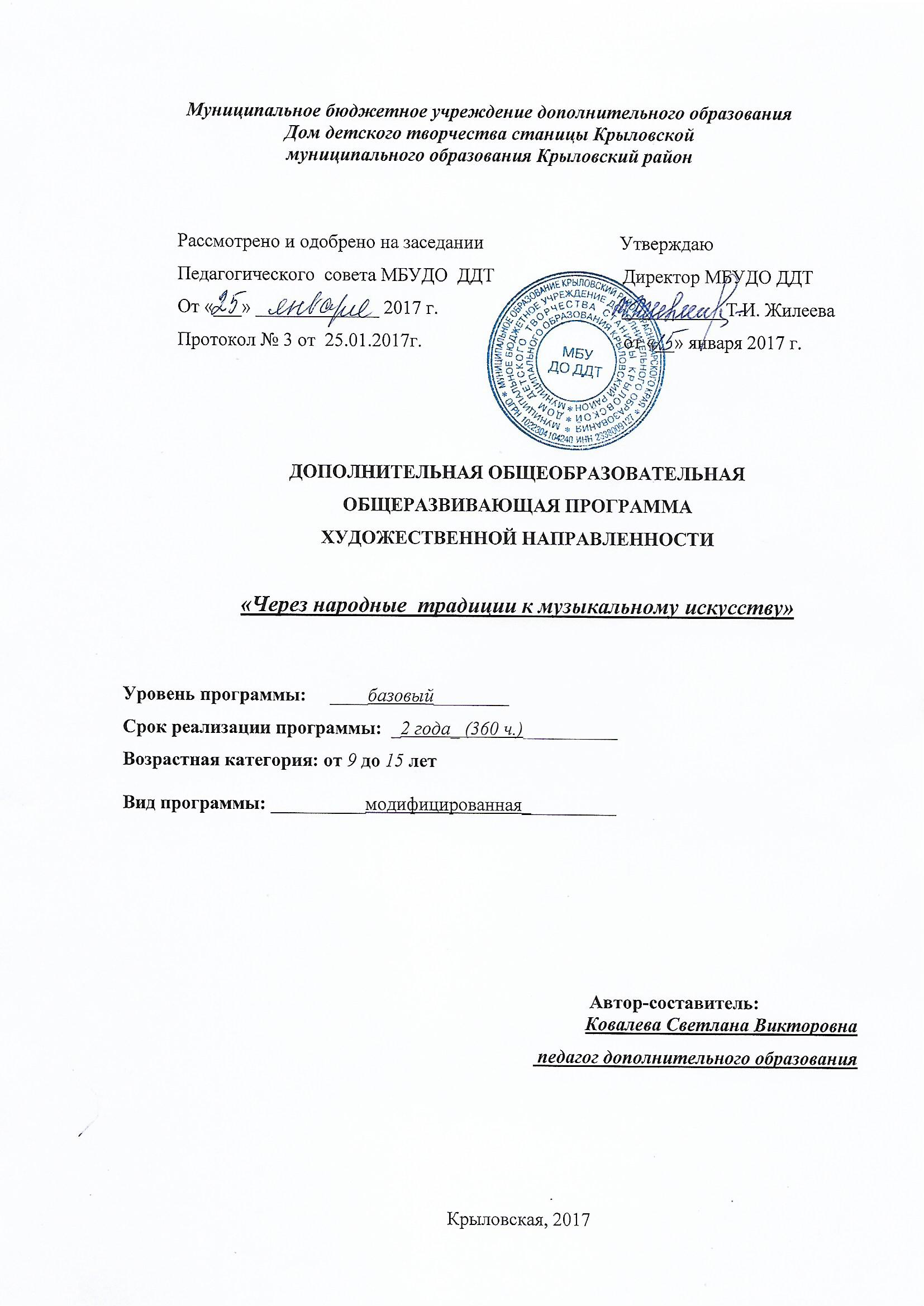 Пояснительная запискаДанная образовательная программа  «Через народные традиции к музыкальному искусству» имеет художественную  направленность.          Школу русского фольклора народная педагогика создавала веками. Издавна ребёнок рос, развивался и воспитывался в условиях традиционной культуры. Учителями ребёнка, его этическими воспитателями были родители, а нормы морали, знания и навыки переходили «из поколения в поколение». Со временем историческая закономерность развития общества, а также ряд изменений в социальной среде стали одной из причин разрушения связей между поколениями, утрачивания общечеловеческих ценностей. Воспитание детей на основе народных традиций, обычаев и нравов - одна из актуальных задач этического и эстетического становления общества. Эта задача должна решаться, прежде всего, на общепедагогическом уровне - в учреждениях общего и дополнительного образования.Направленность программы. Настоящая программа составлена на основе достижений классической и современной педагогики, построена с учетом возрастных и психологических особенностей детей и направлена на развитие эмоциональной сферы ребенка, его сенсорных способностей, творческой деятельности по освоению народной культуры. Мудрость и простота, органично сочетающиеся в фольклоре, помогают донести до детей высокие нравственные идеалы. Воспитание трудолюбия, милосердия, терпимости, честности, уважения к старшим, забота о младших - заповеди в народной педагогике, которые служат своеобразным ориентиром данной программы, ее духовным компасом. Программа является образовательной, профессионально ориентированной, так как в доступной и увлекательной форме для детей  младшего, среднего школьного возраста и подростков дает серьезные и достаточные знания по устному народному творчеству, включает в творческую художественную деятельность. Программа направлена  на изучение, освоение народного творчества в единстве песни, танца, народнопоэтического творчества и  игры. Новизна программы состоит в том, что она позволяет охватить русский и кубанский фольклор как целостное явление через изучение народных песен. Новизна программы заложена и  в непосредственном  цикле народного календаря, в повторности и периодичности обрядовых песен, закличек, колядок, передаваемых из года в год, из поколения в поколение. Этот принцип, лежащий в основе всей программы, даёт возможность детям в течение 2 лет изучать и проживать одни и те же обряды, праздники, обычаи, а значит  и соответствующий им музыкальный материал, количество и уровень сложности которого увеличивается с каждым годом. Ритмом учебного процесса являются периоды в рамках традиционного русского  календаря.сентябрь, октябрь – освоение песенного материала посиделок и его реализация в досуговых формах осенних посиделок и празднике Кузьмы и Демьяна, Покрова;  ноябрь, декабрь – освоение святочного репертуара и  обрядов с последующим исполнением на Рождество, Васильев вечер, Крещение. январь, февраль, март – освоение свадебного, масленичного репертуара, веснянок и реализация его в рамках свадебного мясоеда, масленицы, праздника Сорок Сороков; апрель, май, июнь – освоение репертуара Пасхи, Красной горки, Зеленых святок, реализация его в рамках праздничной весенне-летней обрядности. Принцип «сквозного воспитания»,  взятый из жизни, естественным путём помогает решить задачи не только музыкального, эстетического воспитания, но и нравственного совершенствования личности.  Дети старшего возраста передают усвоенное малышам, заботясь о них; переходя постепенно от зрелища к действиям, дети младшего возраста осваивают всё более сложный материал, стремясь подражать старшим.Актуальность  данной программы продиктована острой необходимостью воспитания цельной, жизнеспособной, творческой  и нравственно здоровой личности, защиты и развития ее духовности. В современной России остро встала проблема культуры народа, его духовных богатств, вопрос об общественной значимости народной жизни, что обостряет интерес к народности, к народной поэзии. Работа по  программе «Через народные традиции к музыкальному искусству» даст возможность детям получать комплексное образование, которое основано на народных традициях и сочетает в себе различные виды художественного творчества.Педагогическая целесообразность.Жизнь детей теснейшим образом связана с жизнью взрослых, но у ребёнка есть своё, обусловленное возрастными психическими особенностями видение мира. В детском фольклоре находится ключ к пониманию возрастной психологии, детских художественных вкусов, детских творческих возможностей. Весь детский фольклор вызван к жизни «едва ли не исключительно педагогическими надобностями народа» (Г.С.Виноградов).Детский фольклор представляет собой специфическую область народного творчества, объединяющую мир взрослых и мир детей, включающую целую систему поэтических и музыкально-поэтических жанров фольклора. Во многих детских песнях и играх воспроизводятся время и события, давно потерянные памятью народа. Детский фольклор помогает историкам, этнографам лучше понять жизнь, быт, культуру наших предков.К детскому фольклору как средству языковой характеристики народа обращались В.И.Даль, Д.К.Зеленин, П.Тихонов, А. Мотовилов и другие знатоки языка.Фольклор – коллективное творчество народа, вобравшее в себя его вековой жизненный опыт и знание. Обращение к фольклору сегодня имеет глубокий социальный смысл, являясь средством эстетического, нравственного и патриотического воспитания детей и юношества.      Народная педагогическая практика имеет глубочайшие исторические корни. Она выработала многочисленные педагогические нормы, приемы, традиции воспитания. Слыша еще в колыбели песни матери, сказки и потешки, загадки и поговорки, ребенок естественным образом усваивал народный музыкально-поэтический язык, постигал основы традиционной культуры. Взрослея, ребенок также естественно включался в систему трудовой и празднично-обрядовой жизни взрослых, крестьянской общины. Связь ребенка с родителями, с семьей, общиной была тесной и глубокой. При этом отношение взрослого населения общины к детям отличалось любовью, заботой и терпимостью. Современные же условия жизни приводят все к большей разобщенности детей и родителей. Основное время дети проводят среди сверстников. Уходят из жизни детей  и «живой» фольклор, дети не слышат ни колыбельных песен, ни «сказок на ночь», утрачиваются и традиционные детские игры, столь необходимые для разностороннего, полноценного развития личности ребенка. Отличительные особенности программы Настоящая программа тем, что музыкально-фольклорные знания и умения систематизируют теорию и практику с учетом основ современной дидактики и возрастной психологии детей, включают  национально-региональный компонент и направлены на решение задач дополнительного образования в условиях модернизации системы образования.Сегодня остро стоит проблема сохранения и бережного отношения к народной культуре.  Закладывая в школьном возрасте знания народно-художественных традиций, мы закладываем фундамент национального мышления, которое формирует основы культуры. Чем культурнее человек, тем осознаннее он относится к историческим памятникам, к фольклору. Главное место в фольклоре, безусловно, принадлежит песне. Ведь именно в народной песне отражена жизнь человека, стремление к добру, к счастью. С помощью песенного фольклора можно и нужно приобщать учеников к истории и культуре своего народа, стимулировать рост духовности, развивать философские взгляды на жизнь. Песни Кубанской земли стоят в ряду самых ярких и значительных явлений в художественном наследии русского народа, их притягательная сила – в искренности, глубине и совершенстве поэтических образов, в жизненной энергии музыкальных ритмов. Народная песня и народная манера пения, наряду с языком – важнейшее составляющее русской этнической культуры. Они передают дух нации, чувства и переживания людей,  в них отражаются обычаи и вера народа. Народное пение- это вид музыкального искусства, в котором объединяется множество наук: фольклористика, этнография, музыкальнопоэтическое творчество, история.Адресат программыОбразовательная программа  ориентирована на воспитание ребенка в традициях отечественной народной культуры, формирование бережного отношения и любви к ней. Основой деятельности  является обращение к народным традициям, фольклору, которое осуществляется по следующим принципам:1. Отношение к традиционной культуре, как к целостному, социально значимому явлению.2. Осуществление комплексного подхода к фольклору в процессе его освоения детьми.Целью работы  является создание особой среды для формирования общих интересов и совместной деятельности взрослых и детей, для формирования высоких духовных качеств личности, воспитания чувства причастности к своему народу, его истории, культуре. Осуществляя учебно-воспитательный процесс,  решаются следующие задачи: – формирование у детей устойчивого интереса к традиционной русской  и кубанской культуре;– развитие творческих способностей детей через их собственную художественную деятельность в различных областях традиционной народной культуры (поэтической, музыкальной, хореографической, прикладной и т.д.) – создание благоприятных условий для формирования творчески активной личности.Уровень программы, объем и срокиПрограмма «Через народные традиции к музыкальному искусству» предназначена для комплексного изучения фольклора детьми и рассчитана на любой социальный статус детей, имеющих различные интеллектуальные, художественные, творческие способности базового уровня Срок реализации программы 2 года. Общее количество часов – 368; 1 год обучение – 144 часа; 2 год обучения – 216 часов.  Формы обученияПо форме занятия делятся на: групповые (во время проведения занятий); подгрупповые – в течение перерыва (игровая форма с участием родителей); индивидуальные – после занятий (для детей, пропустивших занятия или вновь пришедших в коллектив). В освоении детьми основ народного искусства программа выделяет два основных этапа  на двухгодичный период обучения. Первый этап – первый год обучения, для детей дошкольного возраста от 9 до11  лет – этап «вхождения» в народное искусство, первого практического знакомства с ней. Основными видами деятельности детей на занятиях фольклором являются: слушание, восприятие, игры (музыкальные, словесные), пение. Кроме того, они впервые знакомятся с народным календарем (по временам года), народными обычаями и обрядами. Этнографический материал дети осваивают в Музейном уголке русского деревенского быта.В процессе первого этапа  формируется интерес к изучению фольклора на основе близких и понятных детям материалах народного  творчества потешного фольклора. У детей развивается умение петь в унисон, так как детский народный хор – это унисонный ансамбль, при котором образуется полное динамическое, тембровое, темповое и метроритмичное слияние голосов. А также в этот период особое внимание уделяется речевой интонации. У детей развиваются навыки выразительного  интонирования. В центре внимания элементы драматургии в народных песнях. Приобретается  навыки «разыгрывания» простейших песенных  композиций. Развиваются коллективные и индивидуальные формы исполнения. У детей расширяется голосовой диапазон.Второй этап – второй год обучения, для детей  от 12 до 15 лет - направлен на интенсивное освоение фольклорных традиций. На этом этапе уделяется большое внимание Кубанскому фольклорному материалу, указывается связь культурных традиций Кубани с российской культурой Отечества, выявляется специфика и единство. В процессе второго этапа расширяется круг знаний об календарных обрядах и песенных жанрах обрядового фольклора.  Инновационной практикой  на этом этапе обучения  в программе являются обрядовые жнивные, игровые песни. Активизируются коллективные и индивидуальные формы исполнения песен. Развивается подвижность голоса. Особое внимание уделяется  элементам двухголосия. На этом этапе у детей появляется более точное определение и стабилизация интересов, поэтому авторы программы называют этот этап «творческого самоопределения» ребенка в одном из видов народного творчества, наиболее соответствующих его наклонностям, способностям и желаниям. А еще дается общее понятие о «народной педагогике», об отражении в песенном фольклоре всех сторон народного бытия.  Инновационная деятельность заключается во введении в содержание программы семейных обрядов. В центре внимания – поэтический строй русский народных песен: яркость и конкретность художественных образов. У детей закрепляются навыки кантиленного (плавного, связного) пения и цепного дыхания, совершенствуются коллективные и индивидуальные формы творческой и исполнительной деятельности.Перевод с этапа на этап осуществляется по творческому результату. Маленький по возрасту, или же с недостаточными способностями, но трудолюбивый и не желающий уходить из коллектива ребенок может заниматься на одном этапе дольше обычного. И, наоборот, кто-то из одаренных детей может заниматься не на первом этапе, а сразу на втором. Программой предусматривается свободная, открытая и гибкая система добора в группах. Программа  рассчитана на два года, но время обучения может быть продлено за счет повторения курса обучения для детей со слабыми музыкальными данными, не чисто интонирующими, неритмичными, с плохой музыкальной памятью.     Кратко обозначим содержание основных направлений деятельности объединения: основы народной культуры, музыкальный фольклор народная хореография и народные игры фольклорный театригра на ударных и шумовых инструментахСочетание в программе этих направлений создает условия для проявления способностей ребенка в различных видах деятельности (исполнительство, творчество, слушание и музыкально-образовательная деятельность), неразрывно связывает музыку, слово и движение, позволяющих комплексно подойти к проблеме освоения различных видов искусства ребенком.Режим занятий 2 раза  в неделю по 2 часа  - 1 год обучение, 3 раза  в неделю по 2 часа  - 2 год обучение. особенности организации образовательного процесса.Возраст обучающихся:  9-15 лет. Количество детей в группе 1 года обучения- 12 человек.. Количество детей в группе 2 года обучения 12 человек. Такое количество детей является оптимальным как для фольклорного направления (это соответствует оптимальному количеству участников аутентичного фольклорного коллектива), так и для индивидуального подхода к обучению ребенка сформированных в группы учащихся (разновозрастные группы) являющиеся основным составом объединения - ансамбли, состав группы  (постоянный,занятия  (индивидуальные, групповые. виды занятий по программе практические занятия, выездные тематические занятия, концерты, выставки, творческие отчеты.Целью программы является создание особой русской традиционной среды для формирования общих культурных интересов и совместной деятельности детей и родителей, развитие творческих способностей детей через их собственную художественную деятельность в различных областях народного искусства. Задачи  программы определены её целью и связаны как с познавательно-исполнительской деятельностью обучающихся, так и с эстетической функцией фольклора:Образовательные- обучение детей навыкам певческой и исполнительской традиции Краснодарского края, а также других областей России;-обучение навыкам народного звукоподражания, приемам исполнения (скольжение, спады, огласовки), освоение говора, диалекта коренных жителей Кубани;-обучение навыкам пения без сопровождения (пения «без заданного тона»);-формирование умения перенимать песню от носителей традиций;-развитие навыков интонирования в ладах народной музыки;-обучение  вокально-хоровой технике: певческому дыханию, опоре, дикционным навыкам, художественной  выразительности;- формирование представлений о разнообразных жанрах народных песен, об основных музыкально - фольклорных понятиях;Развивающие-развитие голоса и его регистров, диапазон, тембра;-развитие слуха, музыкальной памяти и мышления;-формирование эстетического вкуса, познавательного интереса;Воспитательныеформировать интерес детей и их родителей к миру традиционной русской культуры и культур других народов, воспитывать у детей чувство причастности к своему народу, к его истории и культуре; воспитывать уважительное отношение в общении с другими детьми и взрослыми, терпимость к людям разных вероисповеданий, к инвалидам, к представителям национальных и социальных культур; учить понимать роль семьи, свое место в семье, воспитывать будущих хозяина (хозяйку), мужа (жену);воспитание чувства принадлежности к русскому народу, его истории и культуре;формирование умения общаться, уступать, слушать других, понимать интересы коллектива в стремлении к достижению общих целей;формирование гуманистических нравственных норм жизни и поведения;воспитание толерантности.Работа педагога на занятиях основывается на целом ряде принципов обучения. Некоторые из них являются общепедагогическими, другие - сформировались благодаря собственному опыту работы с ансамблем.Эти принципы обучения находят свое полное подтверждение в работе по освоению песенного фольклора согласно данной программе:Доступность, постепенность (в освоении певческого, танцевального материала идти от простого к сложному);Последовательность (повторять, усложняя);Наглядность и достоверность, (посещение концертов, целенаправленное прослушивание народной музыки и песен, организация встреч с исполнителями народных песен - носителями традиций).Активизация восприятия, образного мышления и творческой инициативы,Системность и систематичность, (от конкретного факта или набора фактов к системе знаний, от отдельных приёмов исполнительства к созданию художественного образа);Востребованность материала (он должен быть технически доступен, образно интересен, сценичен);Комплексное освоение материала,Преемственность (умения и знания передавать «от старших - младшим»);Индивидуальный подход в условиях коллективного обученияТворческий подход (искать пути и формы реализации каждого ученика);Постоянно совершенствовать педагогическое мастерство.Музыкально-фольклорное развитие обучающихся предполагает не только рост эмоционально-эстетической культуры и творческих возможностей, не только накопление исполнительского опыта и понятийного аппарата, но и применение приобретенных знаний и навыков в жизни. Критериями успешности является результативность участия детей в сельских, поселенческих, районных и краевых фестивалях, концертах, конкурсах. Содержание программы    Кратко обозначим содержание основных направлений деятельности объединения: основы народной культуры, музыкальный фольклор  элементы народного танца и народные игры фольклорный театригра на ударных и шумовых инструментахСочетание в программе этих направлений создает условия для проявления способностей ребенка в различных видах деятельности (исполнительство, творчество, слушание и музыкально-образовательная деятельность), неразрывно связывает музыку, слово и движение, позволяющих комплексно подойти к проблеме освоения различных видов искусства ребенком. Теоретический курс “Основы народной культуры” дает детям знания по народному календарю, этнографии, мифологии, музыкально-обрядовому фольклору и т.д. Материал усложняется по мере развития программы. В зависимости от возраста детей меняются методы подачи материала — от игрового до исследовательского. Программа курса “Основы народной культуры” имеет спиральную структуру — каждый последующий год происходит постепенное расширение и существенное углубление знаний, умений, навыков.В то же время, в рамках конкретного года обучения, материал располагается в соответствии с линейной структурой. Тем самым обеспечивается последовательное прохождение основных тем, постепенное их усложнение.Средством достижения цели и задач фольклорно-музыкального образования  является формирование понятийного аппарата, эмоциональной и интеллектуальной сфер мышления школьников, поэтому в программе отводится особое место теории музыкального фольклора.На занятиях музыкальным фольклором дети овладевают традиционной манерой пения, учатся совместному исполнительству, постигают жанры музыкального фольклора, приобретают навыки импровизации. Пение — сложнейший психофизиологический процесс, в котором задействованы не только музыкальный слух, интонация, память, но и легкие, дыхание, голосовой аппарат. Программа  составлена с учетом последовательного и постепенного развития вышеперечисленных функций, с учетом возрастных особенностей и динамики их изменений, а также с учетом накопления музыкального (слухового и певческого) опыта, формирования базового репертуара и дальнейшего его расширения.Учебный материал в программе расположен в соответствии с циклами народного календаря. Занятия  являются формой подготовки к участию в обряде, празднике, а также обеспечивают музыкальную часть в постановках театра фольклора. Хотелось бы обратить внимание, что педагогический процесс по освоению традиционной культуры имеет определенную специфику. Исполнительство и детское творчество в музыкально-фольклорной деятельности сливаются в единый творческий процесс с его неотъемлемой частью – фольклорной импровизацией, включающей танцевальные движения и игру на доступных детям народных инструментах. Это практический этап освоения народной культуры.  Элементы народного танца— направление в работе фольклорно-этнографической студии, обеспечивающее практическое освоение учащимися хореографической традиции. Изучение народной хореографии в студии не является самоцелью. Хореография дается детям не как искусство, а как часть традиционной культуры русского народа. Хороводы, пляски, кадрили изучаются в соответствии с конкретной традицией. Важным моментом в занятиях является установка на соответствие манеры исполнения этнографическому образцу. Большое внимание уделяется также освоению мужской и женской исполнительской традиции.Фольклорный театр — направление, объединяющее навыки, знания, полученные детьми на остальных занятиях студии — народного пения, хореографии и т.д. Занятия театра фольклора имеют свои задачи, свою программу обучения. Но результат деятельности театра — постановка, спектакль — объединяет в себе все вышеперечисленные направления, превращая отдельные элементы народной культуры в цельное, органичное действо. Основой деятельности театра фольклора является осмысление, постижение традиционной культуры в комплексе. Дети, “проигрывая” фрагменты обрядов, показывая со сцены спектакли, включающие в себя фольклорные образцы, не только сами получают возможность глубоко почувствовать этот материал, но и заставляют сопереживать зрителей, вызывая тем самым позитивное отношение к традициям своего народа, формируя конкретные знания по русской культуре.Учебно-тематический план.Первый год обучения   ВТОРОЙ ГОД  ОБУЧЕНИЯ      Содержание программыПервый год обучения    1.Тема. Вводное занятие (2 часа) Знакомство с творческим объединением. Инструктаж по ТБ. Общие понятия «фольклор музыкальный», история возникновения народного творчества.2.Тема. Основы народной культуры  (60ч.)2.1. «Мир фольклора – мир народной мудрости». Теория.  Знакомство  с  предметом; мир  фольклора – мир  народной  мудрости; особенности  народного  пения; простейшие исполнительские навыки.Практика. Развитие певческих навыков: упражнения на дыхание, звукообразование,  ритм, пение в унисон по методике Е. Назаровой. Освоение песенного материала. 2.2.  Потешный фольклор как часть детского фольклора. Потешки.  Теория.   Потешки как  один  из  видов  народного  творчества, их  назначения.  Практика.  Разучивание  слов,  работа  над  выразительным  исполнением. Освоение песенного материала. Прибаутки. Теория.  Прибаутки как  жанр  фольклора,  их  место  в  жизни  детей. Практика.  Разучивание  слов и мелодий  прибауток. Освоение песенного материала.Загадки. Теория.  Загадка как  вид  фольклора,  ее  назначение   и  место   в  жизни  детей. Практика. Разучивание  загадок.  Игра-презентация «праздник загадки»Небылицы. Теория.  Небылицы как  вид  творчества, их  назначение;  особенности  данного  вида  творчества.  Практика.  Разучивание песен- небылиц и их обыгрывание. Освоение святочного репертуара.Дразнилки. Теория. Дразнилки  как  вид  творчества,  их  место  в  жизни  детей.  Практика. Разучивание  дразнилок,  обыгрывание,  работа  над   выразительным  исполнением;  сочинение  дразнилок. Освоение святочного репертуара.Скороговорки. Теория. Скороговорки как  вид  народного  творчества. Практика. Разучивание музыкальных  скороговорок. Освоение святочного репертуара. Праздник СВЯТКИ. Традиционное хождение шуликанов по домам.Практика. Традиционное хождение шуликанов по домам. Практическое применение изученного святочного репертуара.Считалки. Теория.  Считалки  как  вид  народного  творчества, их  назначение. Практика.  Разучивание музыкальных  считалок, умение применять их  на  практике. Освоение масленичного репертуара, веснянок.Молчанки. Теория.  Молчанки как  вид  народного  творчества;  игры - уговоры, где  проигрывает  тот, кто не обладает  достаточной  выдержкой.  Практика. Разучивание музыкальных  молчанок. Освоение масленичного репертуара, веснянок.Игра-презентация «Кладезь народной мудрости»Практика. Игра-презентация «Кладезь народной мудрости»Игра-презентация «Русское чудо»Практика. Игра-презентация «Русское чудо»Праздник  МАСЛЕНИЦЫПрактика. Организация и участие в сельском празднике «Проводы Масленицы»«Мамина песня». Колыбельные песни. Разучивание колыбельных песен.Теория. Раннее детство. Первая колыбель, устройство колыбели. Мифологическое устройство колыбели. Колыбельные песни – азы воспитания. Страшилки -  краткие песенки, исполняемые ребенку в воспитательных целях.Практика. Разучивание слов и мелодий песен. Поэтическая и музыкальная выразительность. Характерные припевные  слова. Огласовка согласных.Творческое задание: Сочинение текста для колыбельной на заданную мелодию Пестушки. Разучивание пестушек.Теория. Пестушки как жанр музыкального фольклора. Роль пестушек в физическом, эмоциональном и умственном развитии ребенка.Практика.  Разучивание слов и мелодий пестушек. Работа над выразительностью исполнения. Пропевание «а капелла»  и с музыкальным сопровождением. Обыгрывание пестушек.Творческие задания:1)   Импровизация мелодий и ритмов.2)   Импровизация попевок и песен  на фольклорные тексты.Практика. Разучивание и повторение Троицкого репертуара.2.3.  Игра-презентация «Золотая россыпь народной мудрости». Итоги года.Практика.   Праздник с подведением итогов года.Репертуар первого года обучения:Песни- попевки:      Сорока-сорока,  Андрей- воробей, Солнышко, По дороге Петя шел, Скок-скок, Тень-тень, Сидит ворон на дубу.Колядки:                    Сею, вею, посеваю, Авсень- Авсень,                                    Снежок сеем посеваем,  Коляда- маляда,                                     Как пошла коляда, Новогодний день,                                       Здравствуте, С Новым годом.Заклички:                  Солнышко, Жаворонок-дуда,                                     Чувиль-виль-виль,                                    ЖавороночкиШуточные-игровые: «Все мы песни перепели»«Жил я у пана»«Как пошли наши подружки»Календарные:«Едет Масленица»«Ты прощай, Масленица». «Запрягу я кошку в санки»«Мы Масленицу дожидали»Игры: «Горшки», «Бояре», « У медведя во бору», «Золотые ворота».Композиции с использованием колыбельных песен, колядок, потешек, закличек, и других образцов детского фольклора. Колядка». 
«Щедровка». 
«Го–го–го,коза…». 
«Ой,спасибо,хозяюшкеза мягкие пирожки…». 
«Крещенские гадания»«А мы Масленицу дожидаем».Потешки: «Три-та-та, вышла  кошка…», «Идет коза рогатая», «Скоро Саше годочек», «Солнышко-ведрышко», «Вот коровушка, буренушка», «А вот козлик-шалунишка», «Я точу, молочу на чужом гумне».Прибаутки:«Стучит, бренчит  по улице», «Федул, что губы надул», «Здорово, кума», «Ты видел моего теленочка?», «Куда, кум, идешь?»Загадки: Русский  фольклор:«Летом  вырастают, а  осенью  опадают», «Лежал, лежал, да в реку побежал», «Дед в шубу одет, наружу  мех», «Бородой трясет,  лыко  дерет, а лаптей не плетет» и др.Небылицы: «Чики-чики-чиколочки», «Таракан  дрова  рубил», «Как  петух в печи пироги печет», «По синю  морю корабль  бежит», «Ехала  деревня  мимо  мужика», «Ай, чу-чу»,  «А  где  это видано», «Вы  послушайте, ребята».Дразнилки:«Резорок  с вершок», «Флор», «Ваня едет на быке»,  «Антошка», «Алеша-белеша», «Ванюша-рамок», «Ерема-Ерема».Скороговорки:«Бобры», «Улетели у Маруси»,  «Стали - ковали», «Веники-помелики», «Хитрая сорока», «Краб крабу сделал грабли», «Сел сокол на колокол», «Цапля чахла», Считалки:«Первадан, другодан», «Ты куковка, я куковка», «Кошка учится  считать», «Возьму из кадушек», «Трынцы-брынцы», «Шла коза по мостику», «Я сказала»,  «Спиря-Спиридон».Молчанки:«Чок,чок  зубы на крючок», «Ехали  бояре», «Шел Молчан», «Кони, кони, мои кони», «Прилетели  журавли», «Кони-огони», «Венчики, венчики».Колыбельные: «Байка, качи, качи», «Ходит сон по сенечкам», «А баюшки, баюшки», «Котя, серенький коток», «Колыбельные песни»   в исполнении уральской песенницы Елены Сапоговой и др.Пестушки: «Потягушеньки, порастушеньки», «Тут лес, тут поляна», «Утки поплыли», «Пальчик – мальчик», «Сорока- воровка», «Кочки-вочки», и др.3.Тема.   Элементы народного танца и народные игры (24ч.)3.1.  понятие и виды.Теория: Хореография как пространственно-временное искусство. Основы хореографии: жесты, движения, позы. Связь с музыкой. Обрядовые корни. Обособление в самостоятельный вид творчества. Хоровод как коллективное песенно-хореографическое действо. Импровизационность пляски.3.2 Музыкально-ритмические движения. Основы народной  хореографии. Освоение техники, стиля и манеры исполнения программных движений и элементов. Навыки обращения с платочком. Наиболее характерные распространенные положения рук в танцахТеория: Элементы народного танца. Кадриль. Практика: Разучивание элементов движений кадрили. Кадрильный шаг. Использование кадрильного шага .3.3 Постановка, разводка песен.Теория: Особенности народной хореографии русской пляски. Практика: Постановочная работа над песней «Комарики, комарочки мои», «Как пошла коляда», 3.4 Изучение различных видов хороводов и плясокТеория: кругового, игрового, два круга рядом, «змейки»
Практическая часть: Выполнение элементарных плясов ых движений (ходьба по кругу, притопы, дробь) справляться с несложными танцевальными комбинациями; уметь танцевать 2 народных танца различного характера. Знакомство с характерными плясками и наигрышами:  “Барыни”, «Присядка» Пляска «Тимоня».3.5. Разновидности русских хороводовТеория: Древние игровые и орнаментальные формы. Круги, ряды, фигурные хороводы. Танцевальные хороводы как явление поздней развитой народной хореографии. Хоровод. Виды хороводов. Особенности хороводов различных регионов. Практика. Хоровод «Земелюшка-чернозем», круговой хоровода «Яблонька3.6 Народные игры.Теория. Виды  игр,  воплощение  художественного  образа  в  драматическом  действии;  обрядовые  игры, соответствие  игр  календарному  годовому кругу; музыкальные  припевы в играх, их особенности. Практика.  Разучивание  игр;  работа  над  выразительным исполнением. Репертуар первого года обучения:Танцы,хороводы.«Русский лирический» Полька с хлопкамитанцевальные движения. «Гармошечка», «Ёлочка», «Ковырялочка», «Припадания по 6 позиции на месте и в повороте», «Кружения» (девочки). Полуприсядки и полные присядки по 6 и 1 позициям (мальчики) 1.   Русский хоровод « Урожай собирай» 2.    Самоварчики. Русский народный танец 3.    Барыня. Русский народный танец Игры:«Пчелки», «Пузырь», «Змея», «Хвостики», «Шеберялочки», «Горшки» (Столбики), «Лапта», «Хрен», «Рябчики», «Репа», «селезень», «матрешки», «Синочки», «Бочка», «Ягодка» и др4.Тема.  Фольклорный театр (32ч.)Праздники в станице составляли важную сторону общественной и семейной жизни. обязательность праздника, его неотвратимость. На праздник собирались все, и все в нем участвовали. Кульминационными моментами праздника являются совместное пение, совместный танец, трапеза. Это незаменимые способы единения, когда каждый участник чувствует себя причастным к всеобщему.праздник – это веселье, смех, разрядка напряжения, выход накопившейся психической энергии. Теория: кубанская ярмарка - осенний праздник станичников. Святочные посиделки - древняя традиция Масленица -проводы Зимы и встреча Весны. Гукание весны.Практика Подготовка осеннего праздника «Кубанская ярмарка»Подготовка осеннего праздника «Осенние посиделки»Подготовка праздника «Кузьмы и Демьяна»Подготовка праздника «Рождество»Подготовка театрализованного представления на праздник «СВЯТКИ»  (7 -19 января)Подготовка театрализованного представления на праздник  «МАСЛЕНИЦЫПодготовка театрализованного представления на праздник  « Сорок Сороков»Подготовка театрализованного представления на праздник ПАСХИПодготовка театрализованного представления на праздник ТРОИЦЫПодготовка театрализованного представления на праздник» Зелёные святки»5.Тема. «Игра на ударных и шумовых инструментах (24ч.)Средство восприятия музыки и развития слуха является собственное музицирование  на ударных инструментах: ложках, бубнах, трещотках Формирование музыкальных интересовТема включает в себя: беседы о музыке, о русских народных шумовыхТеория:– знакомство с расписными ложками. Беседа о хохломской росписи.Развитие музыкально – ритмической грамотности– постановка исполнительского аппарата: корпуса, рук.– знакомство детей с приемами игры на ложках. Разучивание частушек. обучение игре на шумовых инструментах со счетом.Практическая часть: игры на трех ложках. закрепление правильной посадки и постановки рук с шумовыми инструментами, формирование навыков игры на ложках, трещотках, коробочке, рубеле, свистульках.Репертуар первого года обучения:«А я по лугу».«Пойду ль я, выйду ль я».«Во кузнице».«Перевоз Дуня держала6. Итоговое занятие. (2ч.)Отчётные концерты.  Анализ концертного выступления.ВТОРОЙ ГОД  ОБУЧЕНИЯ      «Выразим себя в фольклоре» 1.Тема. Вводное занятие (2 часа)Инструктаж по ТБ.Теория. Изучение песенного материала. Обрядовые песни. Частушки, хороводные, плясовые песни.2. Основы народной культуры   (80ч.) 2.1Русский  песенный фольклор: особенности песнопения.Теория.  Расширение круга представлений учащихся о русском  фольклоре. Понятие «Народный театр», разнообразные формы народного театра. Начальные понятия о закрепленном (нотированном) традиционном песенном материале и его вариантах.  Практика. Совершенствование коллективных и индивидуальных форм исполнения; упражнения на дыхание, работа над особенностью подачи фольклорного звука; работа над дикцией.2.2. Театр народной песни.Теория. Русская народная песня, как и всякое художественное творение, начинается с замысла. В народной песне замысел прост, он содержится в расшифровке самого содержания  песни. Любая русская песня имеет глубокое образно-смысловое начало.песня была «разыграна» на первых занятиях, нужно дать методические установки. Для этого с детьми необходимо: Прочесть внимательно текст песни; выявить ритмические особенности; Проанализировать жанр; Обдумать действия и поведение персонажей; Спланировать хореографию; Обдумать художественное оформление.Такое многообразие задач содействует развитию многогранных способностей солистов фольклорного ансамбля.Практика. Обучение детей пению на два голоса; разучивание слов и  мелодий; упражнение на  дыхание, упражнения  со звуком; игра на шумовых  инструментах; ролевое обыгрывание песни.2.3. Итоговое занятие   в форме музыкальной прогулки  «Мы по ярмарке гуляли и частушки распевали». 2.4. Конкурс на лучшую инсценировку русской народной песни.Репертуар второго года обучения:1.Скороговорки: Ехал грека…, Бык-тупогуб; Сшит колпак…,2.Попевки: Чур кота, чур кота…; Рыбонька –плотвичка;3.Колядки: таусень –маусень; Щедрики –ведрики; Колядки;4. Масленичные: Масленица – полезуха; А мы масленицу дожидаем;5. Игровые, плясовые, хороводные;  На горе, горе.Комарики, комарочки мои   Яблонька .Сидит дрема «Тень-тень-потетень», «Как  по реченьке утенушка  плывет», «Как  у бабушки козел», «А  я  по лугу», «Пошла  млада  за  водой», «Во кузнице», «Как  за  нашим  за  двором», «Было у матушки  много  детей»,  «Ой, вставала я  ранешенько», «Как на горке калина»,   «При народе в хороводе»,    Воронежские частушки (слушание), «Верба-вербочка», «Уж как я свою коровушку люблю»,  «Как у бабушки козел», «Летели две птички», «Шёл козёл дорогою…»	3.Тема.  Элементы народного танца и народные игры (54ч.)3.1. Музыкально-ритмические движения. Основы народной  хореографии. Освоение техники, стиля и манеры исполнения программных движений и элементов. Навыки обращения с платочком. Наиболее характерные распространенные положения рук в танцахТеория: Народная хореография. Ее особенности. Значение. Элементы народного танца. Кадриль. Хоровод. Виды хороводов. Особенности хороводов различных регионов.Практика: Разучивание элементов движений кадрили. Кадрильный шаг. Использование кадрильного шага при исполнении песни «Вейся капустка». Разучивание кругового хоровода «Яблонька».3.2. Постановка, разводка песен.Теория: Особенности народной хореографии самарского и уральского региона.Практика: Постановочная работа над песней «На горе то калина», кадриль «Как на речке, речке», круговой хоровод «Яблонька».3.3. Изучение различных видов хороводов и плясок.Теория: кругового, игрового, два круга рядом, «змейки»
Практическая часть: Выполнение элементарных плясов ых движений (ходьба по кругу, притопы, дробь) справляться с несложными танцевальными комбинациями; уметь танцевать 2 народных танца различного характера. «Присядка» Пляска «Тимоня».Репертуар второго года обучения:Элементы  русского  танцаСударушка. Русский народный танец. Русский хоровод « Во поле береза стояла»4.Тема. Фольклорный театр (32ч.)Программы обусловлена потребностью общества в развитии нравственных, эстетических качеств личности человека. Именно средствами театральной деятельности  возможно  формирование социально активной творческой личности, способной понимать общечеловеческие ценности, гордиться достижениями отечественной культуры и искусства, способной к творческому труду, сочинительству, фантазированию.4.1Работа с воображаемым предметом.Теория :«Пластичность» Речевая гимнастика «Фольклор» Постановка спектакля»Практическая часть:  Игры в полукруге. Игры на внимание и умение расслабляться. Индивидуальные задания.Гимнастика чувств».Голосовая гимнастика. Пословицы и скороговорки4.2 Знакомство с праздниками и обрядами.
 Теория: Покров,  Щедровки,  Проводы казака ,Кубанская ярмарка, Троица
Подготовка и проведение праздника «Троица».
Практическая часть: Разработка и проведение праздников: «Проводы казака». «Рождественские  святки», «Кубанская ярмарка»,  «Троица».5. Тема. «Игра на ударных и шумовых инструментах музыкальных инструментах (46 ч) Знакомство с инструментом  «ложки».Теория:– историей создания, конструктивными особенностями;постановка исполнительского аппарата – корпуса рук;освоение основных приемов звукоизвлечения;развитие исполнительского мастерства Практическая часть:  работа над музыкальным произведениемРепертуар 2 года обучения:«Заиграй моя волынка»«Как у наших,  у ворот»«Посею лебеду»«Ой, пряла б я куделицу»6.Итоговое занятие.(2ч.)Отчётные концерты.  Анализ концертного выступления.Планируемые результаты К концу первого года обучения учащиеся должны:      знать:1)детские жанры народно – песенного творчества (считалки, песни - игры, игры – загадки;2)виды хороводов (круг, ручеёк);
3)народные инструменты (ударные, духовые, струнные)уметь:1)слушать при пении другого поющего; 
2)ритмично и активно декламировать песенные ритмотексты ;
3)петь в открытой, народно - певческой манере в диапазоне до-соль -(ля).Петь звонко, мягко, легко. Умеют исполнять выразительно, артистично, чисто интонационно несложную песню без помощи музыкального инструмента – соло;
4)без напряжения, правильно дышать (спокойно, не поднимая плечи);
5)легко исполняют хороводный шаг;
6)обыгрывают образы героев в песнях и играх.
К концу второго года обучения дети должны:знать:1)основные положительные традиции, обычаи жизни кубанских казаков;
2)жанровые разновидности фольклора;
3)песенное творчество разных жанров4)Внешние, физиологические отличия людей.5)Понятие этнос, раса, народ.6)Вечные ценности в фольклоре кубанских казаков.7)Возможности музыкального фольклора в отражении народной жизни 8)Особенности русского  народного пения; определять      характер песен; названия простейших музыкальных инструментов. Понятия – ритм, темп, динамические оттенки.
уметь: 1)петь в народной манере в диапазоне: сопрано - ми 1-до2, альты - ля (малой окт.) - ля2. Исполняют чисто ансамблем любую из предложенных песен;
2)организовать игру, применить считалку, запеть в игре; 
3)выполнять элементарные плясовые движения (ходить по кругу, притоптывая, идти дробью);
4)правильно дышать при пении.5) играть в игры кубанских казаков6) исполнять детские колядки, щедровки,  посевалки;7)Петь песни  «а капелла»  и с музыкальным сопровождением,  своевременно начинать и заканчивать мелодию; самостоятельно инсценировать песни; 8)выразительно петь знакомые  песни. Творческие задания:завершение мелодических оборотов;сочинение песен, образов, героев фольклорных песен. Календарный учебный график программыУсловия реализации программыматериально-техническое обеспечение :   Кабинет для занятий с соответствующим интерьером. Костюмы для детей по числу участников ансамбля,  зал для занятий, доска, простейшие народные инструменты (ложки, трещотки, бубны, погремушки), народные костюмы.перечень оборудования, инструментов и материалов, необходимых для реализации программы; Русские народные инструменты: трещотки 1 шт., бубен 1 шт., деревянные ложки в комплекте из 3 штук, русские свистульки.информационное обеспечение: Аудио, видеотехника, фото, аудио, видеоматериалыкадровое обеспечение –педагог по вокалу, концетместер.Формы аттестации.Объяснительно-иллюстративный: рассказ, объяснение, иллюстрирование, показ наглядных пособий. Словесный: беседа, обсуждение, комментарии педагога, выступления детей. Частично-поисковый: изучение истории народных традиций, поиск информации. словесные ( рассказ, беседа);наглядные (видеоматериалы, просмотр выступлений детских танцевальных коллективов, фотографии, буклеты ,практические (объяснение и показ педагогом движений, поз, переходов, рисунков танца с последующим повторением учениками; разучивание по частям; временное упрощение заданий, соединение отдельных комбинаций в фигуры танца). Практический: выполнение заданий, актерское мастерство (индивидуально и в группах). Критический анализ. Самооценка.. мастер-класс народных исполнителей и умельцев Формы  работы: проведение фольклорных и казачьих праздников, экскурсии, встречи с представителями казачества, старожилами станицы с младшим  научным сотрудником Михайловского этнографического  музея ст.Октябрьской  Н.И Майстровским.: отчетные концерты.Оценочный материалОтслеживание результата - это видение того, насколько  идет продвижение к цели. Оценивание результата - это  сопоставление  полученного  результата с  предполагаемым  или заданным, качественный анализ деятельности относительно целей. Первичный контроль  проводится на первых занятиях с целью выявления образовательного и творческого уровня детей, их способностей.  Он может быть в форме  собеседования  или тестирования. В качестве промежуточного контроля используются викторины,  мультимедиа игры в рамках итоговых занятий по той или иной теме. Оптимальным  вариантом итогового контроля в фольклорном ансамбле могут стать игровые программы (моделирование форм традиционной жизни и инсценирование  обрядов),  отчётные концерты, а так же анализ концертного выступления в форме беседы. Методический материал           Педагогическая технология - наука о путях и средствах достижения наилучших результатов обучения, воспитания и развития обучающихся. Методика проведения  занятий на всех этапах обучения состоит из:развития специальных данных: музыкального слуха чувства ритма, музыкальной памяти, музыкального воображения с учетом возрастных особенностей детей.творческих заданий.работы над певческими навыками.участия в музыкальных, театральных, фольклорных мероприятиях.           В организации образовательного процесса основополагающее значение имеют формы индивидуального (сольное пение) и группового занятия (ансамблевое пение), сочетающие практическую (распевки, разучивание и исполнение песен, проведение игр- хороводов) и теоретическую части (рассказ педагога о народном календаре, о времени года, о календарном празднике, сведения из истории жанра, традиций его исполнения). На групповых занятиях проводятся народные игры, при подготовке к календарному празднику используются загадки, пословицы, поговорки по теме. В организации образовательного процесса так же  используется следующий фольклорный материал:- народные игры, в том числе хороводные игры и хороводы;
- мифология: миф, сказка, быличка и бывальщина, былина, легенда и др.;
- материал календарных обрядов и праздников;
- материал свадебного обряда;
- народный костюм, женские рукоделия: прядение, ткачество, вышивка, изготовление мягкой игрушки и др.;
- интерьер крестьянской избы и его семантика.Приемы  и методы организации учебно-воспитательного процесса.         Наиболее успешно в программе   так же используются  методы:1.Формирования сознания личности: словесные, метод примера;2.Организации деятельности и формирования опыта общественного поведения: метод приучения, упражнения, создания воспитывающих ситуаций;3.Методы стимулирования поведения и деятельности: поощрения, наказания, метод создания ситуации успеха;4.Методы контроля, самоконтроля и самооценки: метод педагогического наблюдения, опросы, беседы, метод анализа результатов деятельности, метод создания ситуации для изучения поведения.        Прекрасным дополнением  к вышеизложенному  является  изучение местных народных традиций через общение со старшим поколением учащихся (родителями, бабушками, дедушками).  Методика работы с детским  фольклорным коллективом на первый взгляд проста, лучший принцип здесь - «Делай как я!». Рабочие программы (модули) курсов, дисциплин,  5.Список литературы.Список литературы для детей:1.«Адрес- детства Кубань»песни для детей Чернявский.Краснодар.2010г2. «Гармошечка -говорушечка» сост.Мерлзякова 2003г3. «Детям к пасхе»сост..Анухина 1996г4. «Ритмика»Просвещение1998г5. «Танцы игры упражнения»Михайлова..Воронина 2000г6.  «Русские частушки»Москва .Музыка сост. Аверкин.1990г7. Быков В. Музыкальные инструменты . -  М.: «Аст – Пресс», 2000.8. В.А. Гринер. Ритм в искусстве актера. М., 19929. Герчук Ю. Я. Что такое орнамент? – М.: Галарт, 199810. Котова. Русские обряды и традиции. Народная кукла. 2003 11.Народные игры и игрушки. //Ред. Симаков Спб., 2000 12.Русский народ. Книга 1. Праздники, обычаи и обряды на Руси. М. 2004 13.Русский праздник: Иллюстрированная энциклопедия. СПб, 1999 14.Русский традиционный костюм: Иллюстрированная энциклопедия. СПбю, 1998 15.Чудесный короб. Русские народные песни, сказки, игры, загадки. //Сост. Г. Науменко , М., 1989.Список литературы для педагогов1. «Нотный бал» сборник1-4кл.Москва 2007г 2. «Музыка и движение»  С.И. Бекина Москва 2000 год3. Русский детский фольклор» М.Н. Мельников Москва. Просвещение. 2004 год4. Ткаченко Т.Т. Народный танец.- Москва. 20025. Гришина Г. Н.,  Петров В. М., Короткова Л. Д.  Сборники: Осенние, весенние, летние, зимние игры, забавы для детей. - М.:  Глобус, .6. Круглый год Уроки по народной культуре.  – М.: Владос, . Русский календарь. -  М.: Правда, .7. Пересада А. Оркестры русских народных инструментов. – М.: «Советский композитор», 1985.8.  Е.Х. Афанасенко, С.А. Клюнеева идр. Детский музыкальный театр.9. Программы, разработки занятий. Волгоград, «Учитель», 2008.10. Некрасова М. А. Народное искусство как часть культуры. – М.: Изобр. Искусство, 1983.№ п/п Название разделатемыОбщее количество часовКоличество учебных занятийКоличество учебных занятийФормы аттестации/ контроля№ п/п Название разделатемыОбщее количество часовТеорияПрактика1.Вводное занятие.2 ч.2 ч.2.Основы народной культуры.60 ч.20 ч.40 ч.тест3. Элементы народного танца и народные игры.24 ч.6 ч.18 ч.концерт4.Фольклорный театр.32 ч.16 ч.16 ч.занятие5.Игра  на ударных и шумовых инструментах.24 ч.8 ч.16 ч.концерт6.Итоговое занятие.2ч.2ч.играВсего:144ч.52 ч.92ч.№ п/пТемаОбщее количество часовКоличество учебных занятийКоличество учебных занятийФормы аттестации/ контроля№ п/пТемаОбщее количество часовТеоретическоеПрактическое1.Вводное занятие2 ч.2 ч.2.Основы народной культуры.80 ч.20 ч.60 ч.тест3. Элементы народного танца и народные игры54ч.27ч.27ч.концерт4.Фольклорный театр32ч.16ч.16 ч.занятие5.Игра  на ударных и шумовых инструментах46ч.12ч.34ч.концерт6.Итоговое занятие2ч.-2ч.играВсего:216 ч.77 ч.139ч.№п\пДатаТема занятияКол=вочасовВремя проведения занятияФорма занятия Место проведенияФорма контроля